VIIKKO-OHJELMA 25KIRJASTOAUTO MA 17.6.-kielellisen muistin ja sanavaraston kehittäminenVESILEIKIT ULKONA -aistihavainnot leikin avullaLIIKUNTA: KEILAUS-erilaisiin liikuntamuotoihin tutustuminen-pallon käsittelytaidot: vierittäminenPERJANTAINA 21.6. JUHANNUSAATTO, PÄIVÄKOTI ON SULJETTU.HYVÄÄ JUHANNUSTA!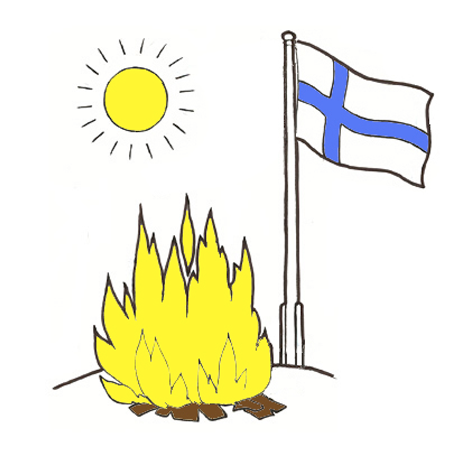 